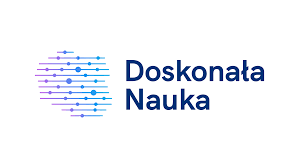 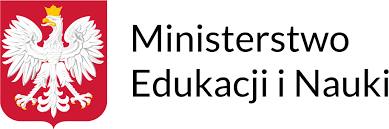 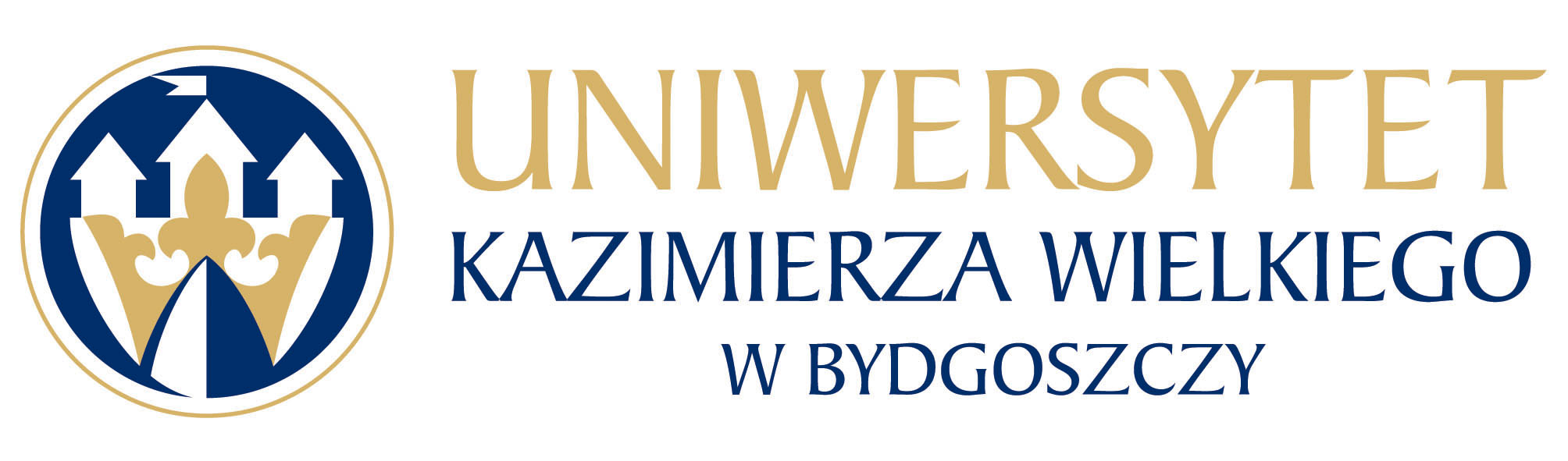      Bydgoszcz, dn. 28. 04.  2023 r. UKW/DZP-282-ZO-31/2023WYBÓR NAJKORZYSTNIEJSZEJ OFERTY W TRYBIE ZAPYTANIA OFERTOWEGO Postępowanie prowadzone jest w formie Zapytania Ofertowego zgodnie z zasadą konkurencyjności, transparentności i przejrzystości na podstawie Zarządzenie nr 52/2020/2021 Rektora Uniwersytetu Kazimierza Wielkiego z dnia 23 lutego 2021 r. w sprawie wprowadzenia Regulaminu udzielania zamówień publicznych realizowanych przez Uniwersytet Kazimierza Wielkiego w Bydgoszczy.Uniwersytet Kazimierza Wielkiego w Bydgoszczy informuje, iż  w postępowaniu nr UKW/DZP-282-ZO-31/2023 na Usługi hotelarskie dla gości międzynarodowej konferencji naukowej pn. „Utopie i dystopie wobec współczesnych lęków oraz nadziei społecznych”, organizowanej przez Uniwersytet Kazimierza Wielkiego w Bydgoszczy w dniach 1-2 czerwca 2023 r.: w I części zamówienia została wybrana:Oferta nr 2
Hotel City, sp. z o.o.ul. 3 Maja 6, 85-016 BydgoszczCena oferty: 10.166 ,00 zł brutto       Ilość punktów wg kryteriów: - cena – waga 100 % –  100 pkt        Razem: 100 pkt.Uzasadnienie:Oferta ww. Wykonawcy została uznana za najkorzystniejszą na podstawie kryteriów oceny ofert określonych w Zapytaniu Ofertowym nr UKW/DZP-282-ZO-31/2023, tj. zawierała najniższą cenę. Zamawiający zbadał złożoną ofertę Wykonawcy wraz z wszystkimi wymaganymi dokumentami uznając, że  Wykonawca spełnia wszystkie warunki udziału w postępowaniu stawiane przez Zamawiającego w Zapytaniu Ofertowym oraz nie podlega wykluczeniu.  Odległości piechotą od siedziby Uniwersytetu wynosi 17 min. , a więc jest zgodna z wymaganiami stawianymi przez Zamawiającego ( do 30 min)Cena oferty mieści się w kwocie jaką Zamawiający przeznaczył na realizację zamówienia. Pozostałe oferty złożone w niniejszym postępowaniu:Oferta nr 4LWHP3 Poland, sp. z o.o.ul. Towarowa 2, 00-811 BydgoszczCena oferty: 11.560,00 zł brutto Ilość punktów wg kryteriów: - cena – waga 100 % – 96,59 pkt.        Razem: 96,56 pkt.Odległość od siedziby Zamawiającego15 min.Odrzucone oferty w części I:Zamawiający odrzucił ofertę nr 3 Wykonawcy Halina Pietraszak z siedzibą w Bydgoszczy, przy ul. Kijowskiej 20. Złożona oferta nie jest zgodna z treścią Zapytania Ofertowego oraz nie spełniała wymagań stawianych przez Zamawiającego zawartych w pkt. 3.7, Zapytania tj. odległość proponowanego przez Wykonawcę Halina Pietraszak hotelu – Hotel Park wynosi 44 min piechotą z hotelu do siedziby Zamawiającego, a więc nie mieści się w kategoriach, które wyznaczył Zamawiający -  w czasie do 30 min. Biorąc pod uwagę powyższą niezgodność Oferty z treścią Zapytania Ofertowego Zamawiający odrzucił ofertę.w II części zamówienia została wybrana:Oferta nr 2
Hotel City, sp. z o.o.ul. 3 Maja 6, 85-016 BydgoszczCena oferty: 12.000,00 zł brutto       Ilość punktów wg kryteriów: - cena – waga 100 % –  100 pkt        Razem: 100 pkt.Uzasadnienie:Oferta ww. Wykonawcy została uznana za najkorzystniejszą na podstawie kryteriów oceny ofert określonych w Zapytaniu Ofertowym nr UKW/DZP-282-ZO-31/2023, tj. zawierała najniższą cenę. Zamawiający zbadał złożoną ofertę Wykonawcy wraz z wszystkimi wymaganymi dokumentami uznając, że  Wykonawca spełnia wszystkie warunki udziału w postępowaniu stawiane przez Zamawiającego w Zapytaniu Ofertowym oraz nie podlega wykluczeniu.  Odległości piechotą od siedziby Uniwersytetu wynosi 17 min. , a więc jest zgodna z wymaganiami stawianymi przez Zamawiającego ( do 30 min) Cena oferty mieści się w kwocie jaką Zamawiający przeznaczył na realizację zamówienia. Oferta w/w Wykonawcy była jedyną ofertą złożoną na tę część postępowania.(-) Kanclerz UKWmgr Renata Malak